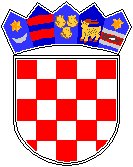 REPUBLIKA HRVATSKA GRAD Osnovna škola Petra ZrinskogZagreb, Krajiška 9KLASA: 003-06/18-01/03URBROJ: 251-132-18-1Zagreb, 2. srpnja 2018. g.                                                                                                                            ČLANU ŠKOLSKOG ODBORA                                                                                                                     ___________________________________                                                                                   POZIV                      Pozivam Vas na 9. sjednicu Školskog odbora u školskoj godini 2017./18.  Sjednica će se održati u petak, 6. srpnja 2018. godine u 17,30 sati u zbornici Škole.               DNEVNI RED:               Verifikacija zapisnika 8. sjednice šk. g. 2017./18.Zaključak o razrješenju i imenovanju članova šk. odbora OŠ Petra Zrinskog.Polugodišnje financijsko izvješće za 2018. godinuRazno.                                                    S poštovanjem,                                                                             Predsjednica Školskog odbora                                                                             Zlatica Čolja-Hršak                                                                         M.P.               ______________________________    